AustinCats & Big Brothers/Big Sisters
of Central Texas present
Catamaran Sailing Day
at Bob Wentz Park at Windy Point
August 6, 2011 from 11:00 am to 3:00 pm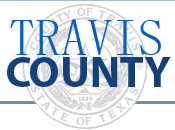 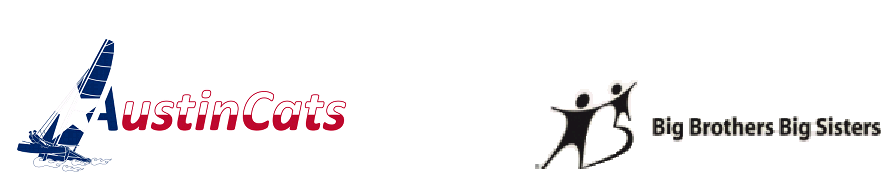 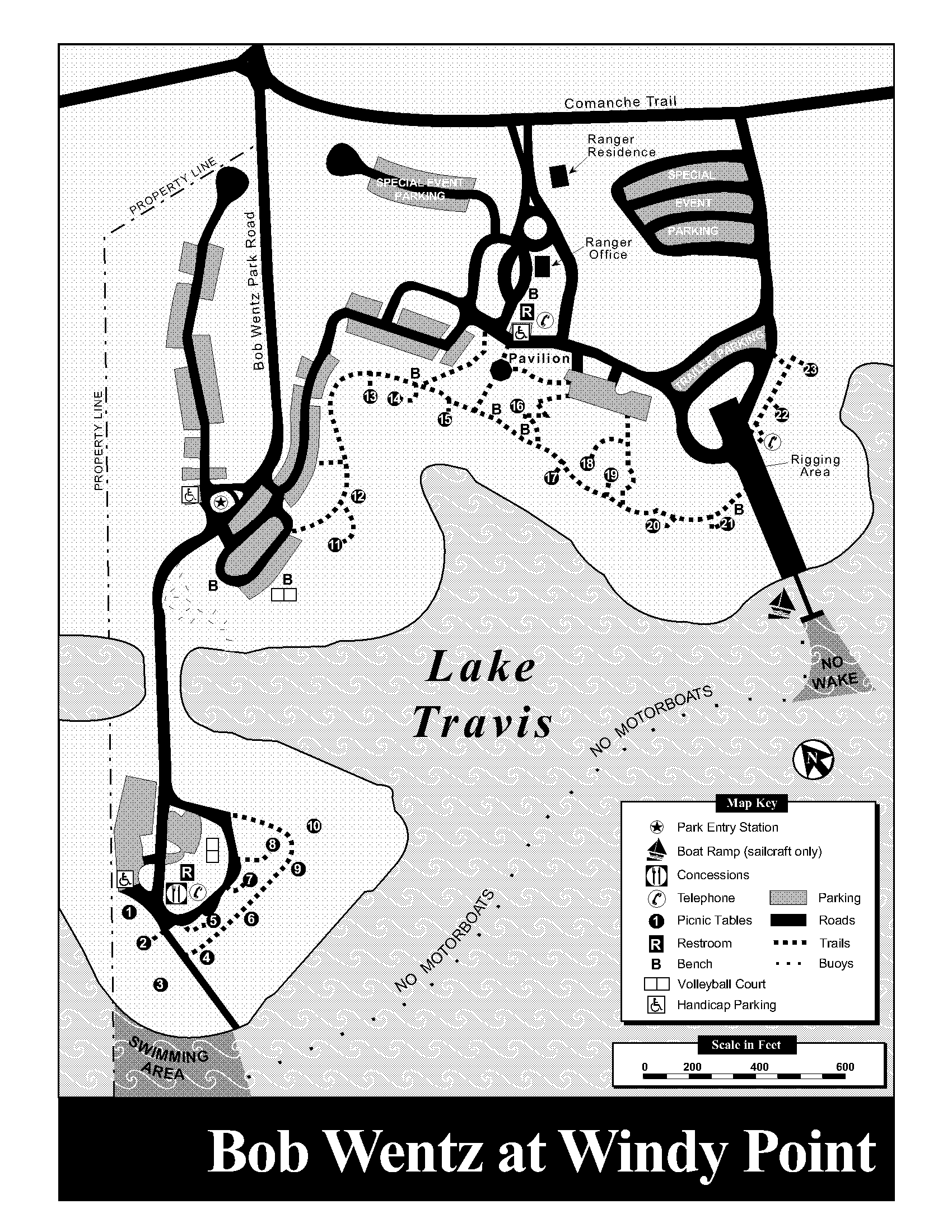 